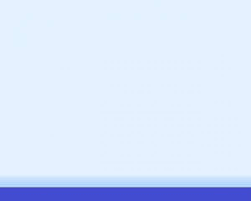 Information about the author (s)the 3nd International Scientific and Practical ConferenceThe impact of climate change on spatial development of Earth’s territories: implications and solutionsJune 11-12, 2020Important!Participants are to fill out all the blanks of the form.The organizing committee will not consider the in formation submitted after the deadline or failing to meet the requirements.We inviteall those who are interested in cooperationand will appreciate information disseminationSincerely, Organizing CommitteeFullnameScientific degreeAcademicrankPositionPlace of work, place of studyScientificsupervisor (full name, scientific degree, academicrank, position)Forstudents, graduate students, scientific degree seekersTitle of abstract of contributionTitle and section numberContact phone numberE-mailYour participation in the conference in volves:Presentation at the plenary session;contribution to the sectional discussion;audience member.Form of participation (attendance, remoteattendance):attendance:one day (at Kherson State Agrarian University);- 2 days:(at Kherson State Agrarian University + at Kolos recreational facility).remoteattendance.I require accommodation (yes/no)(from ________ till ________ 2020)I would like to geta printed copy of the collection of abstracts (yes / no)Recipient’s address for getting the Proceedings (Full name, tel., zip code, city, country)Paymentbytherecipient